Описание упражнений см. в индивидуальных тетрадях!«Грибочек»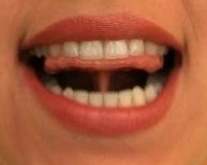 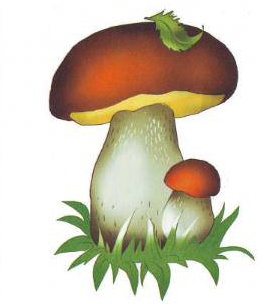 «Лошадка»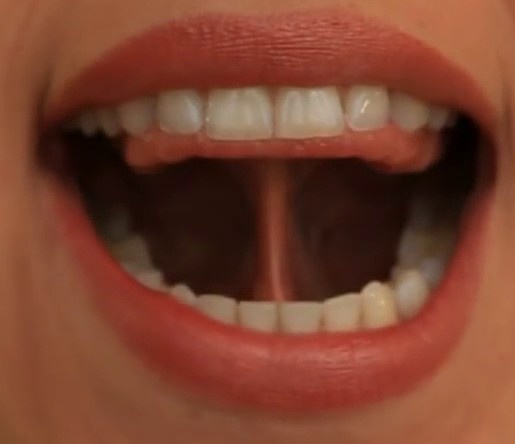 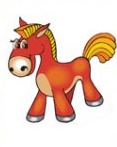 «Чашечка»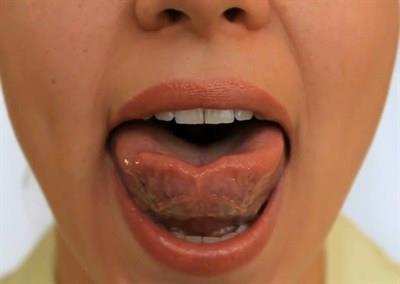 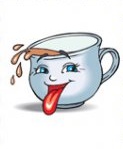 «Заборчик»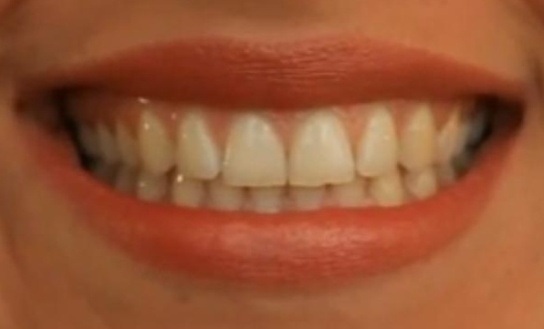 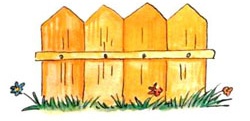 «Улыбка»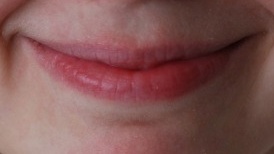 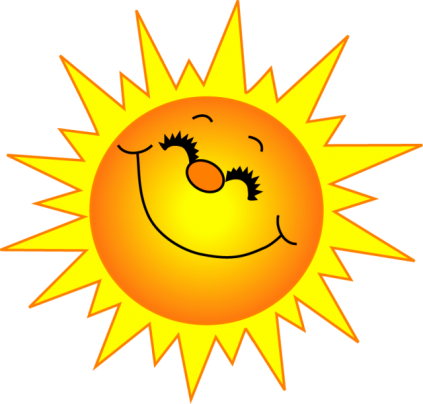 «Рупор»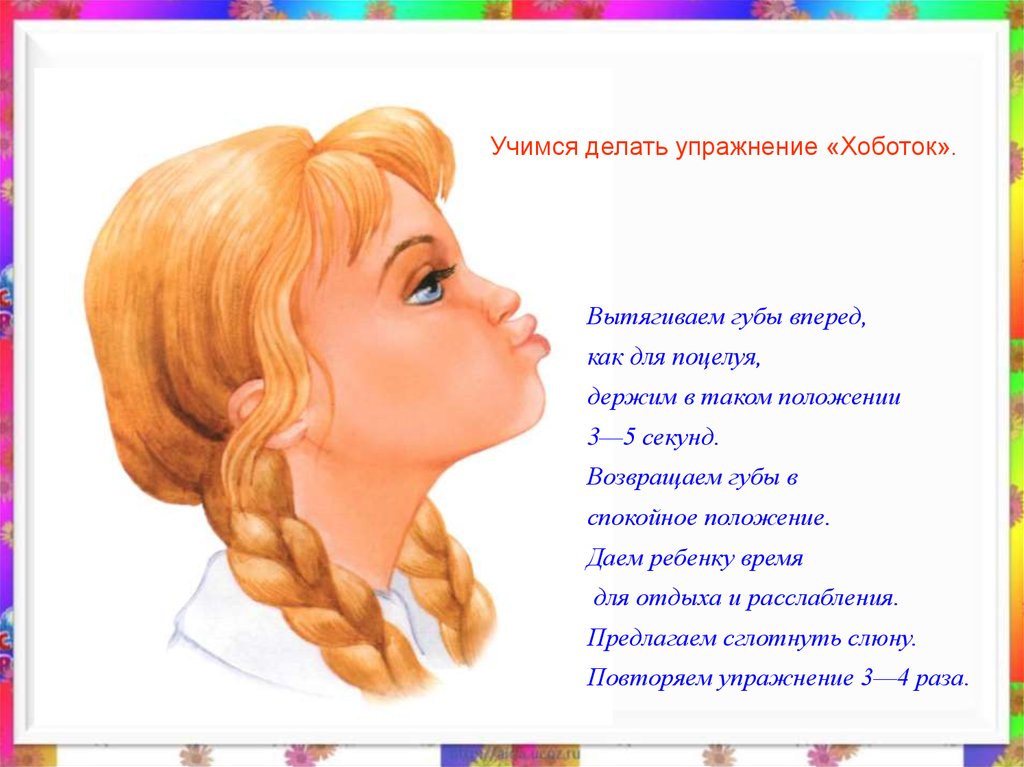 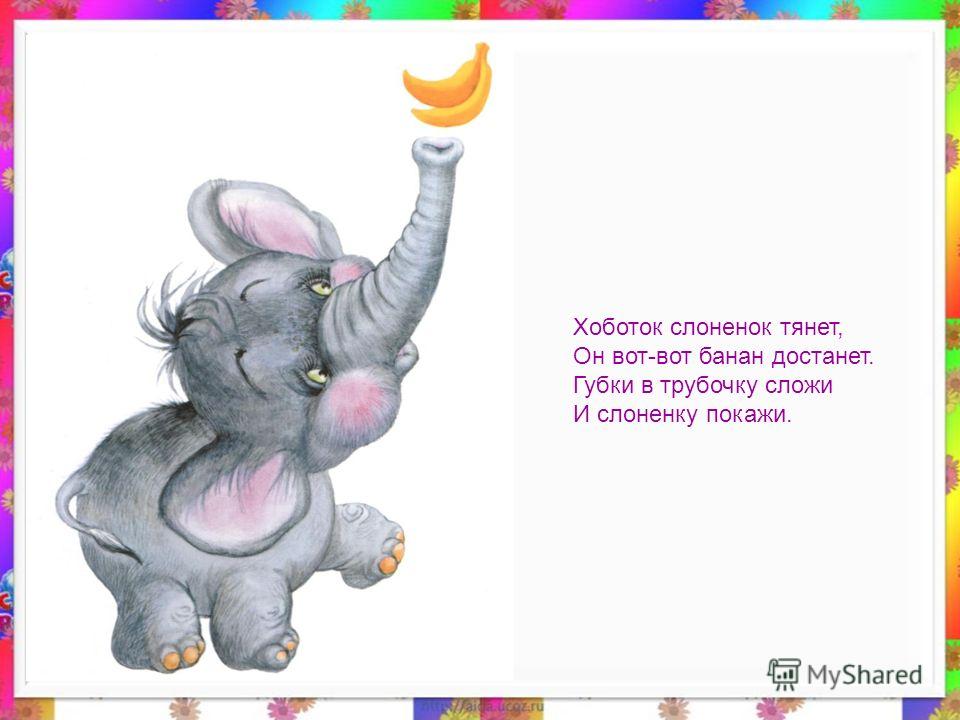 «Вкусное варенье»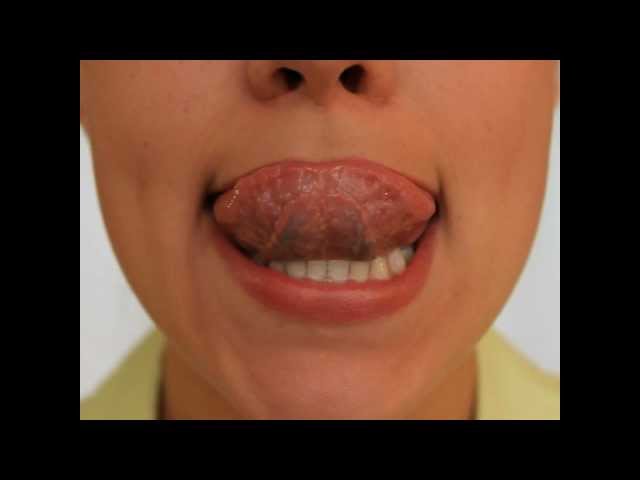 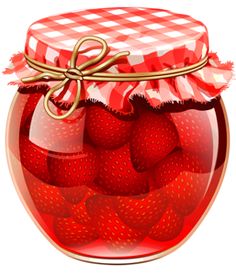 «Чистим зубки»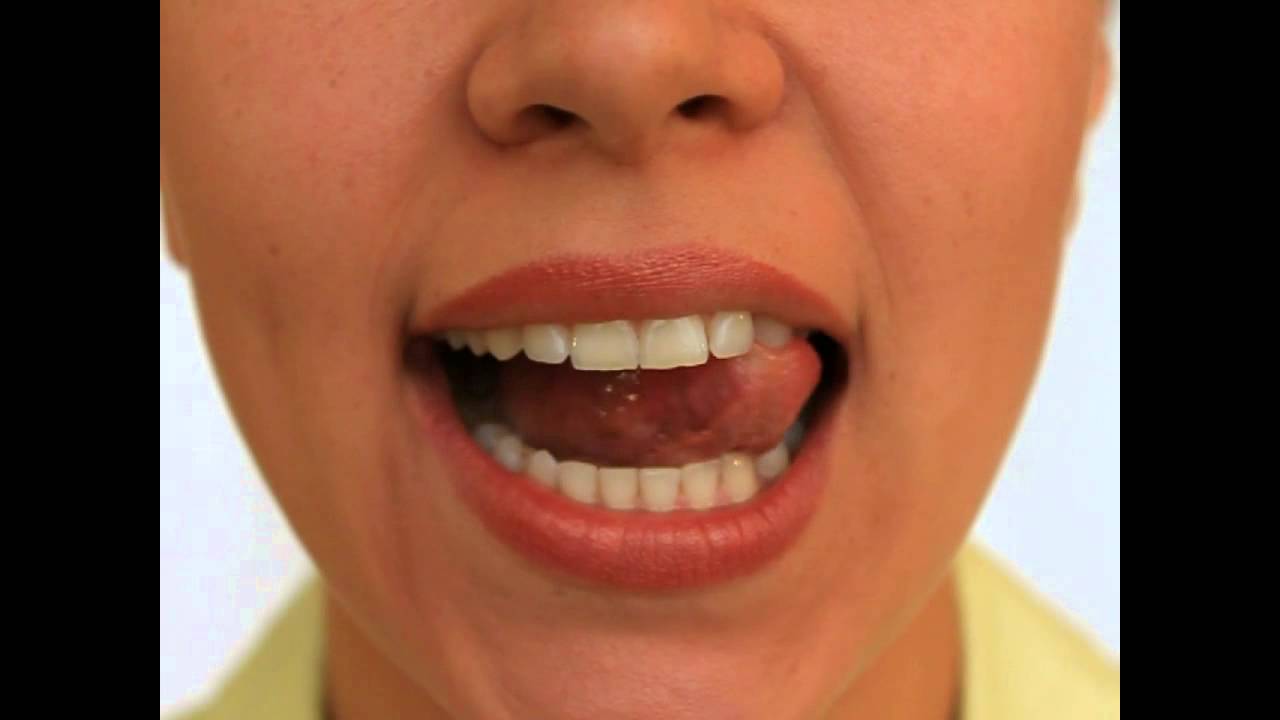 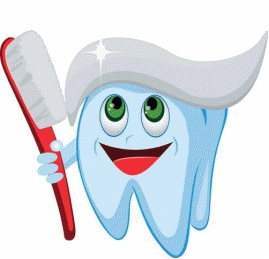 «Горка»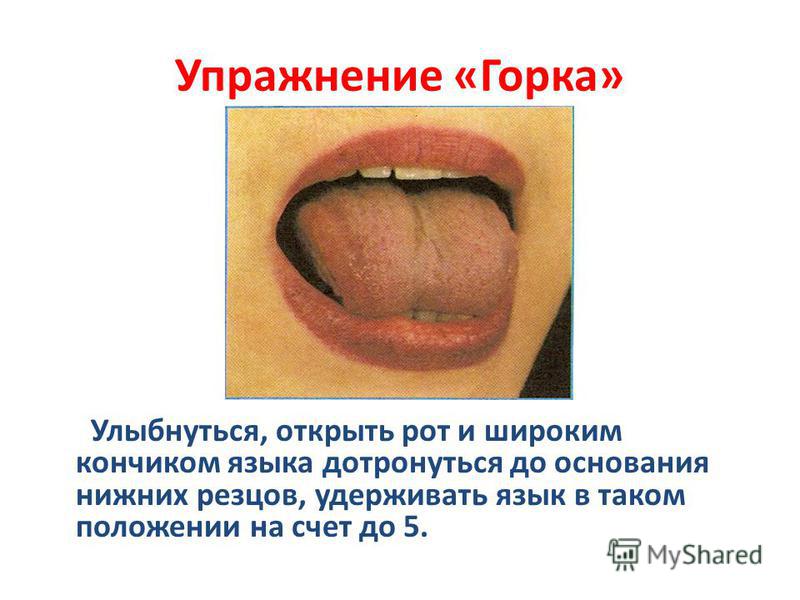 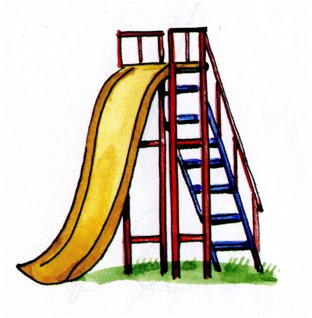 «Трубочка»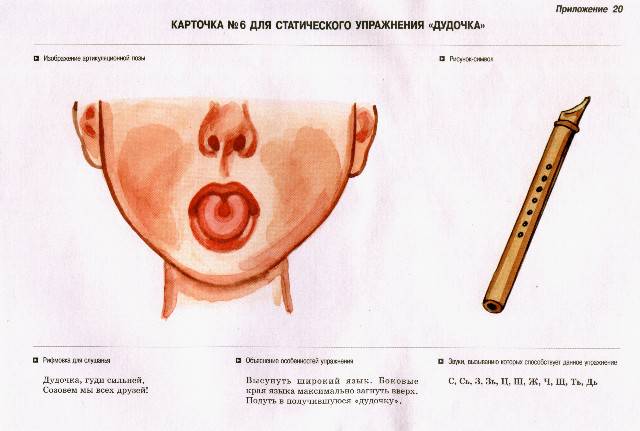 «Побелим потолочек»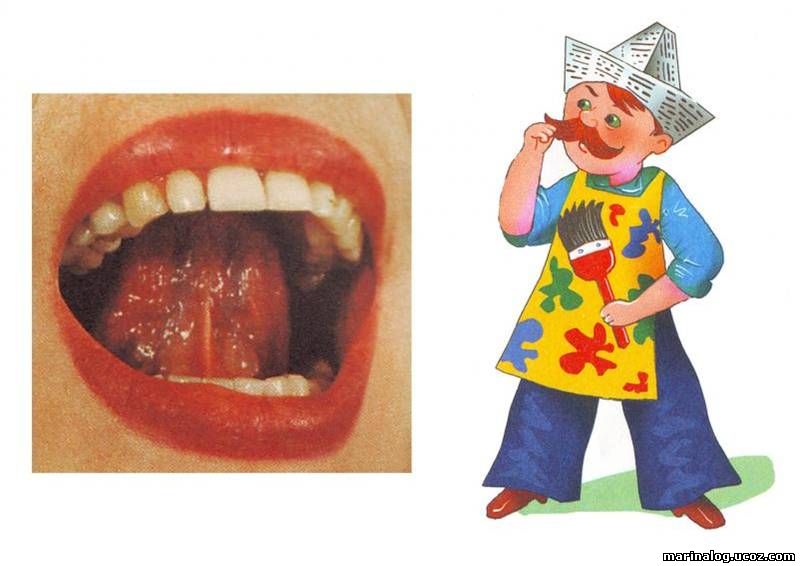 «Гармошка»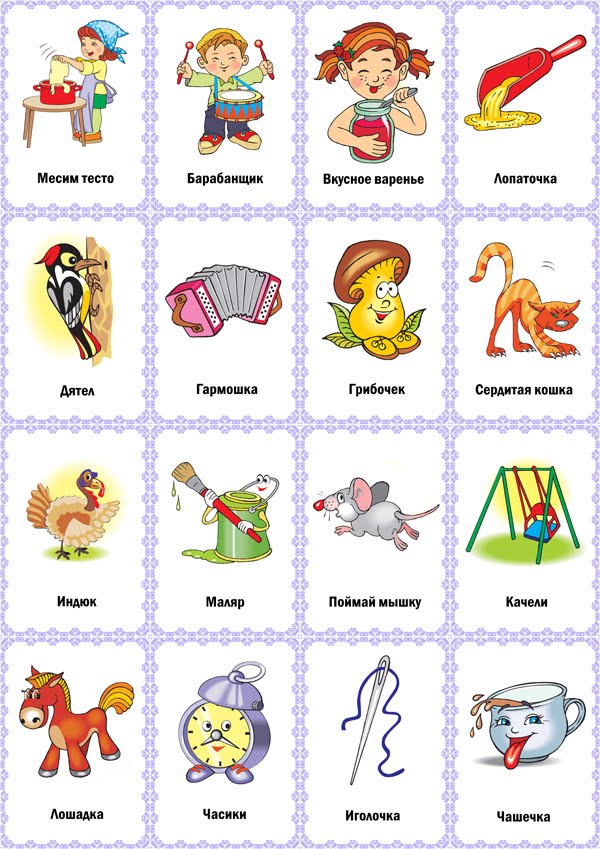 «Парус»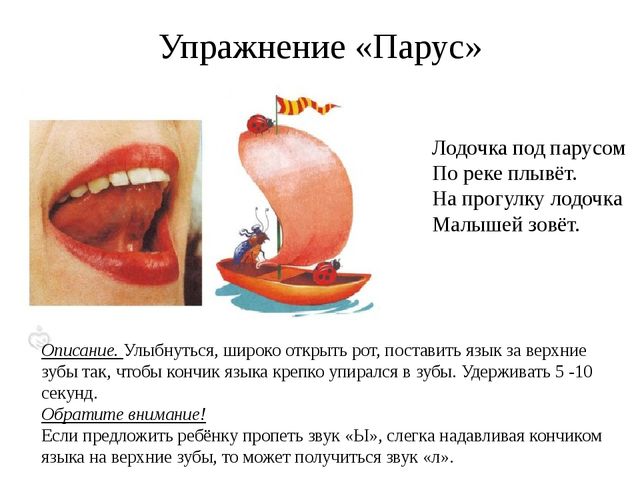 «Пароход гудит»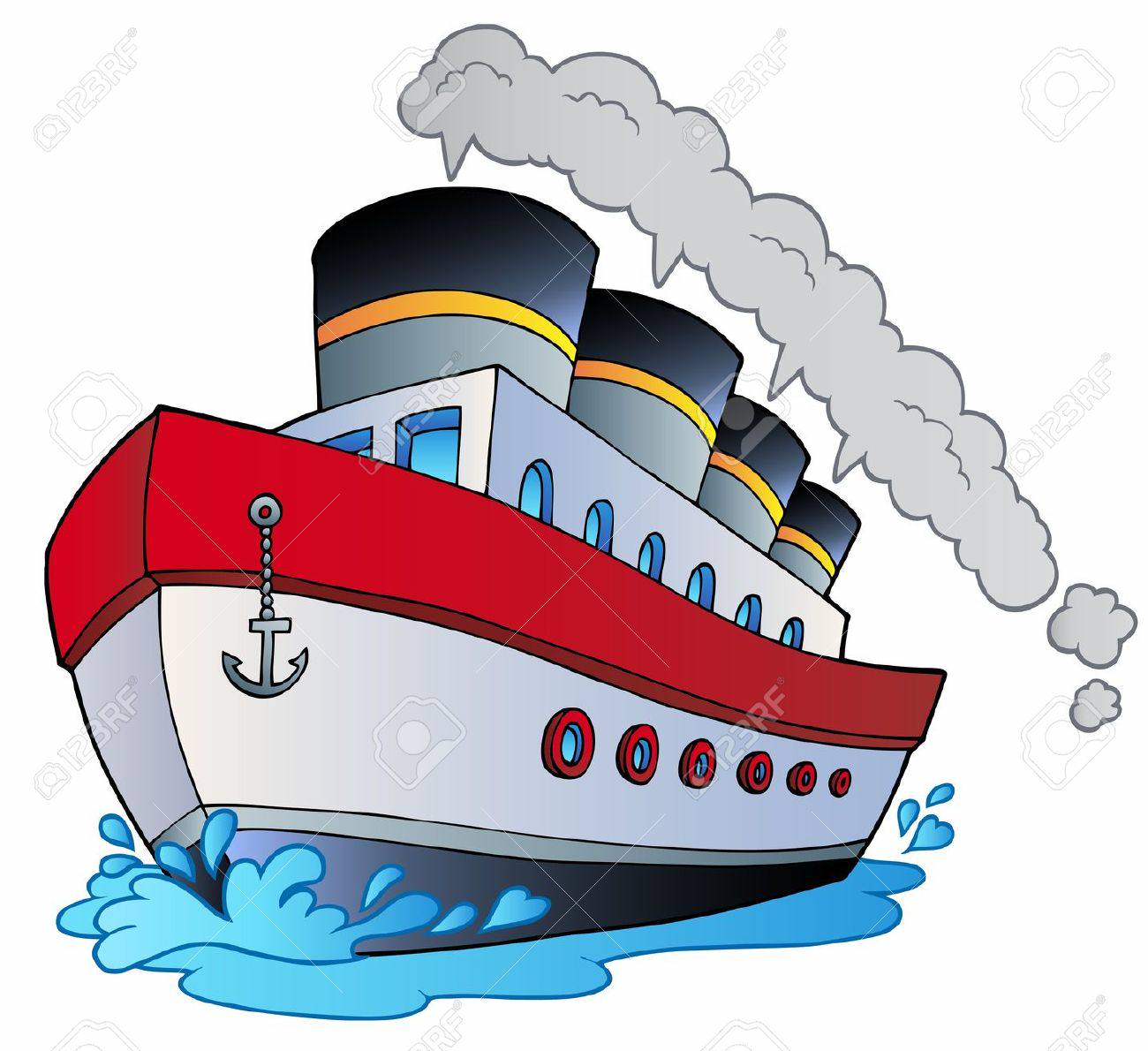 «Дятел»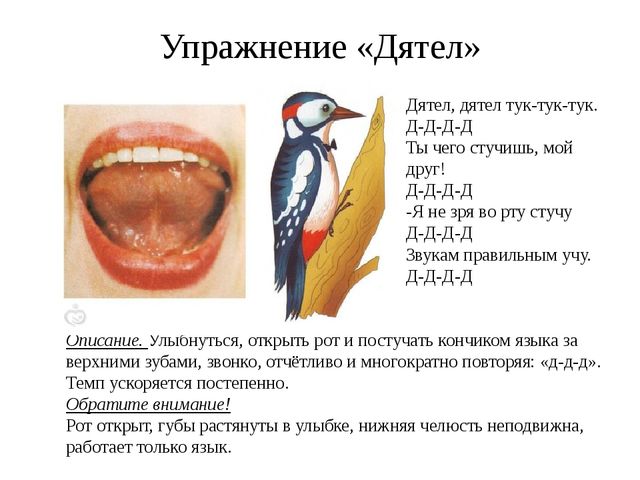 «Мотоцикл»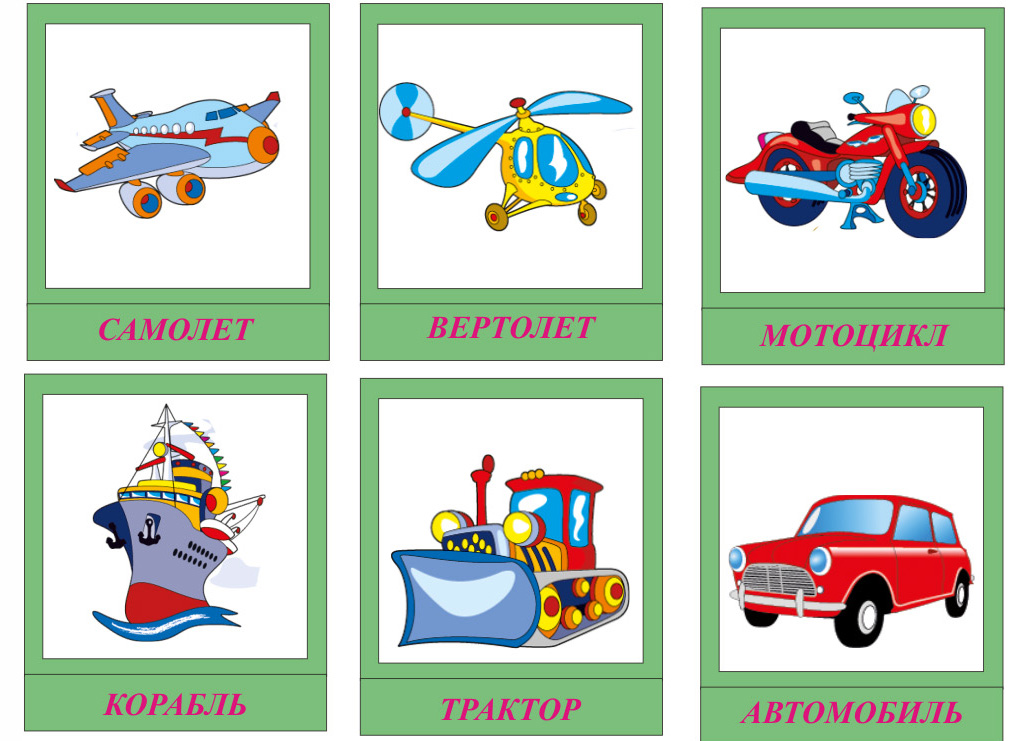 «Сдуй листочек с грибочка»«Подуй в парус»«Болтушка»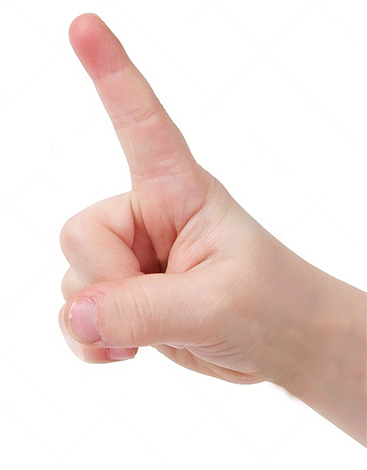 «Горку построим – горку разрушим» 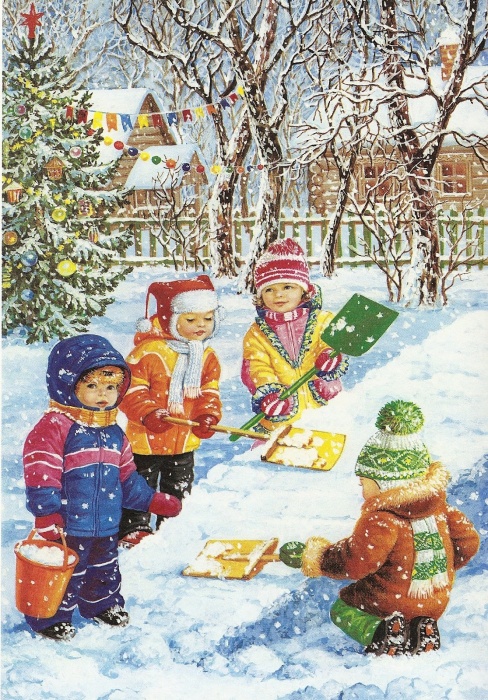 «Катушка»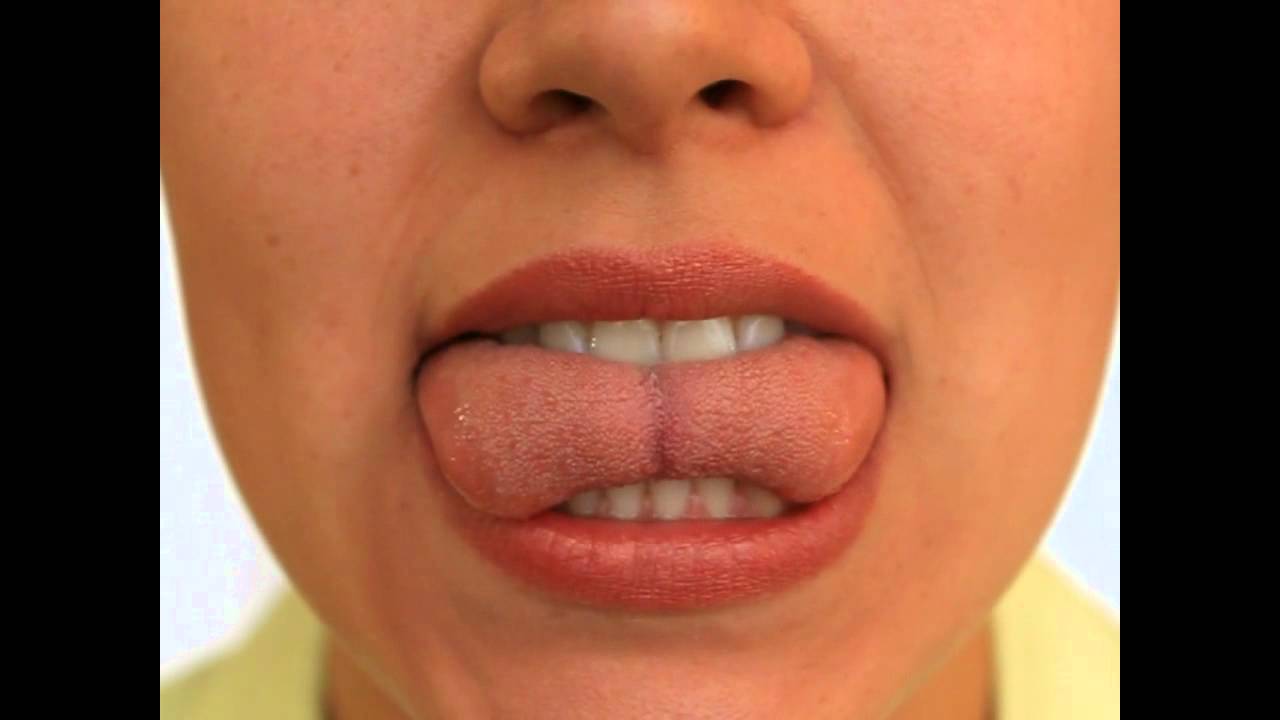 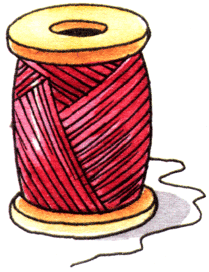 «Упражнение на сопротивление»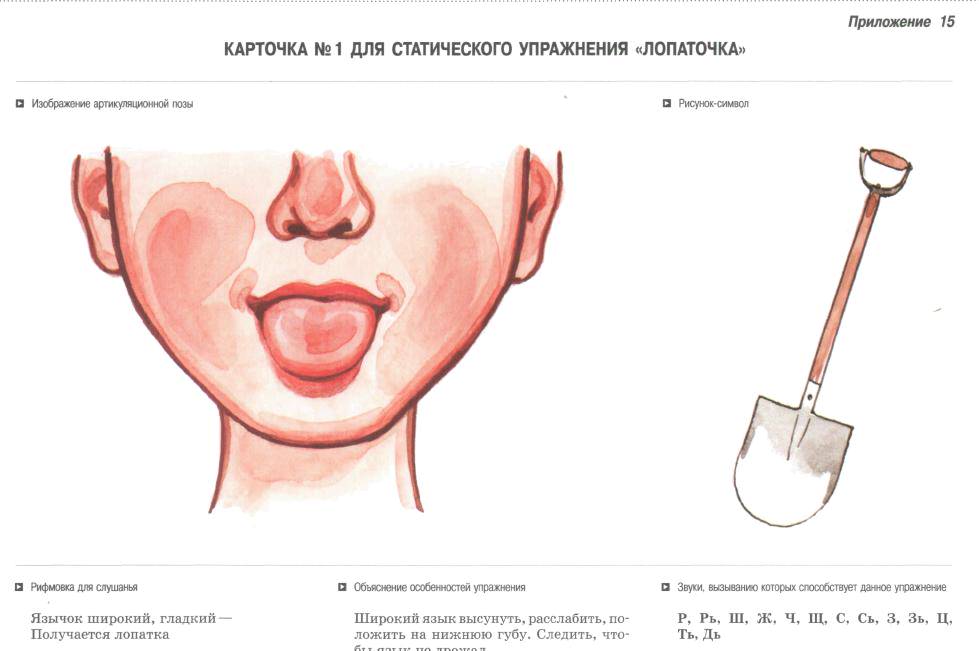 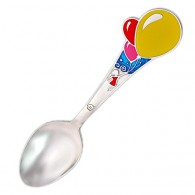 «Лопаточка»«Иголочка»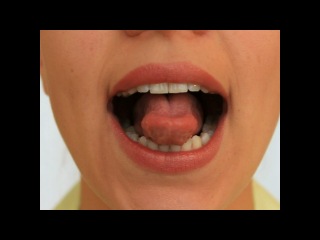 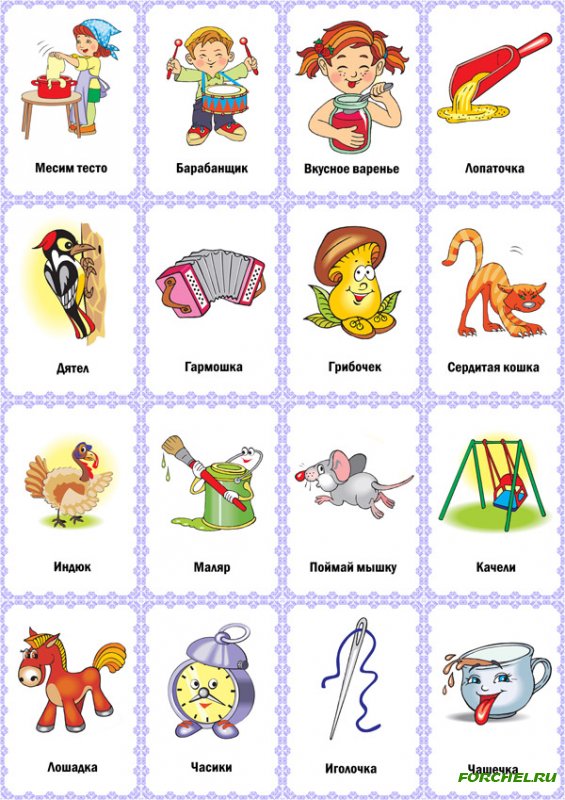 «Часики»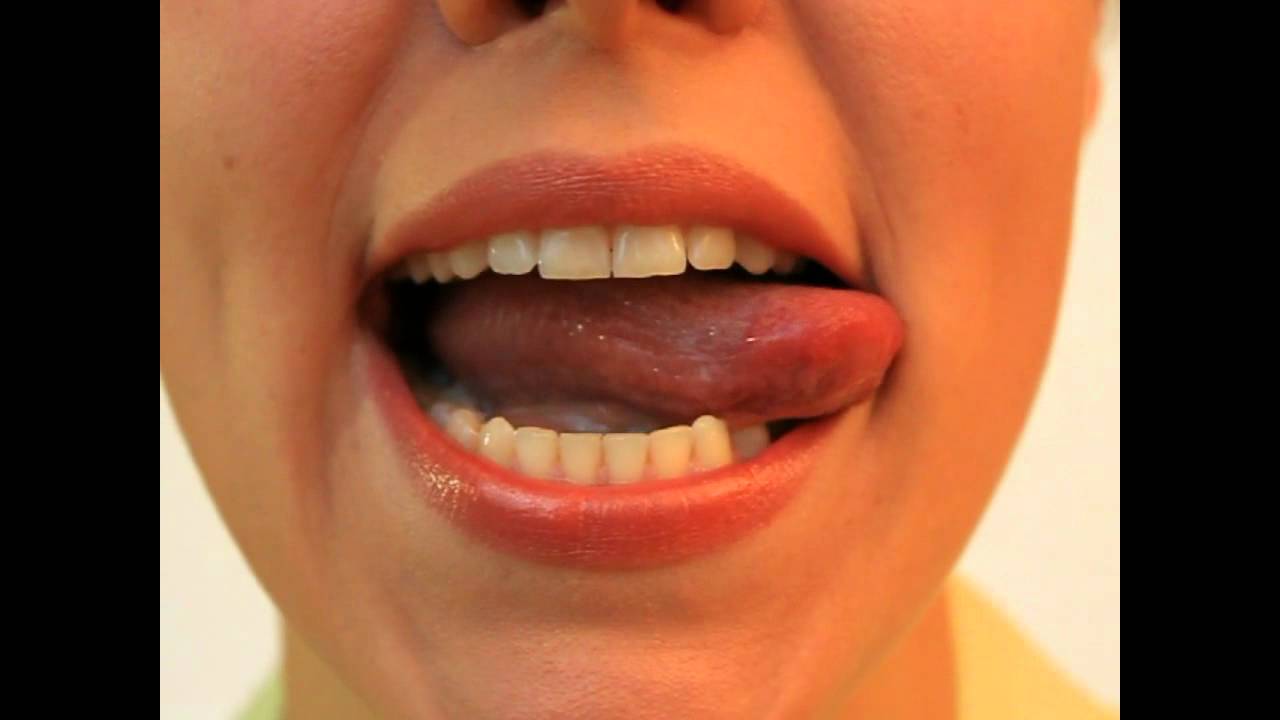 «Змейка» 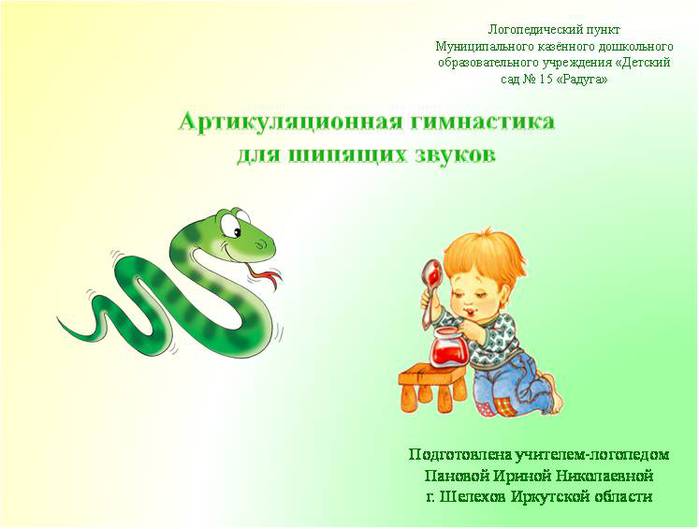 «Качели»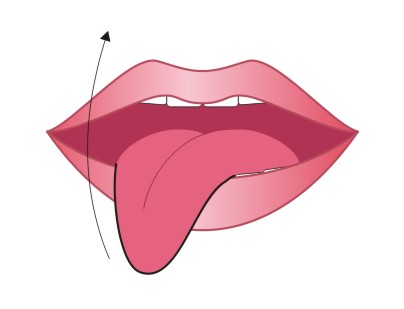 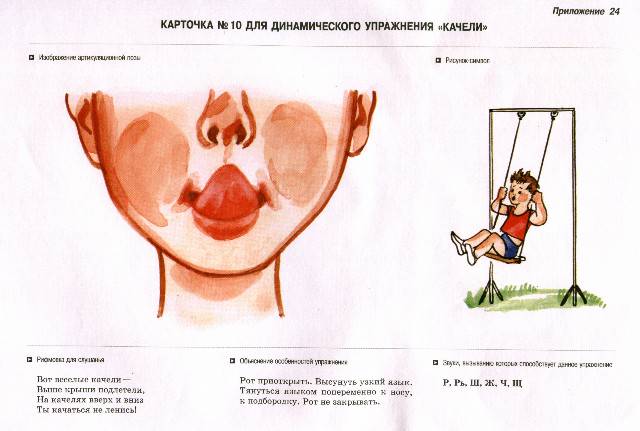 «Буря в стакане» 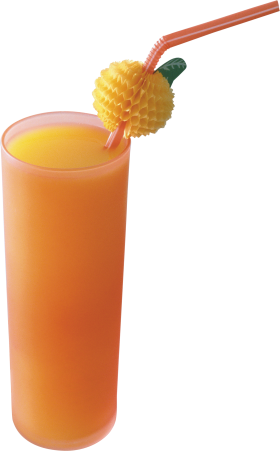 «Фокус (сдуй ватку)»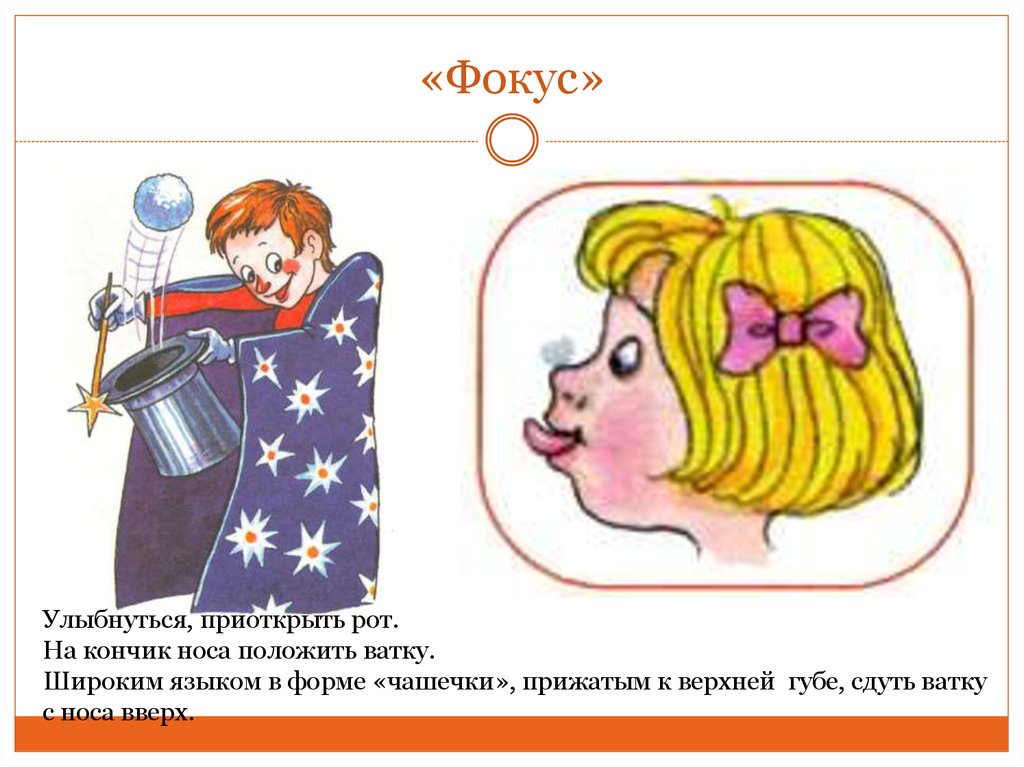 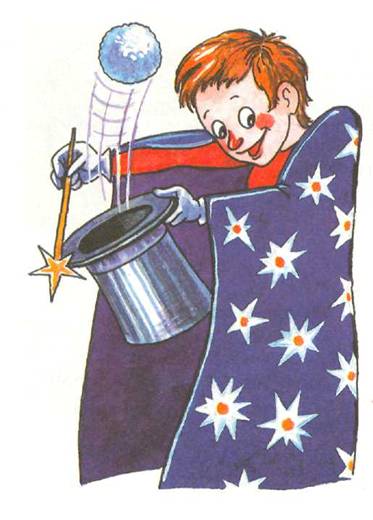 «Загнать мяч в ворота»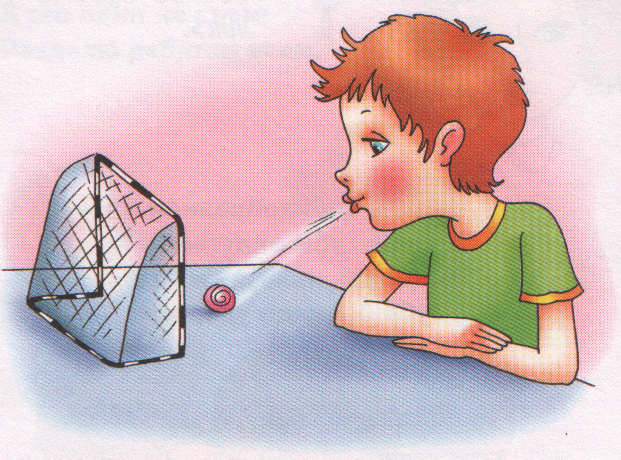 «Попади в цель»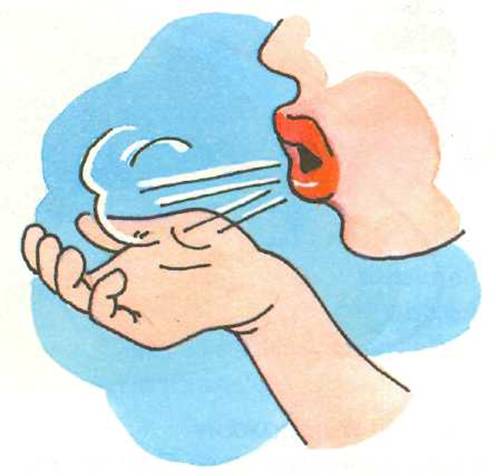 «Орешки»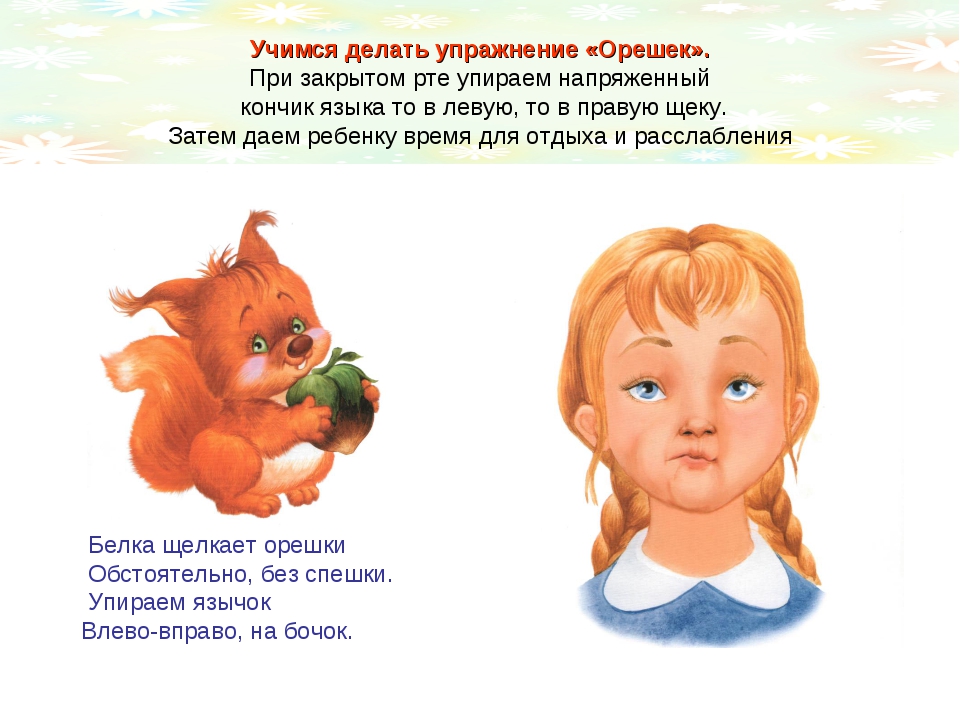 